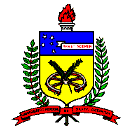 UNIVERSIDADE FEDERAL DE SANTA CATARINACENTRO DE FILOSOFIA E CIÊNCIAS HUMANASDEPARTAMENTO DE PSICOLOGIAPROGRAMA DE ENSINOI. IDENTIFICAÇÃOCurso: Psicologia	Semestre: 2016.2                Turma: 05319Disciplina: PSI5628 Psicologia JurídicaHoras/aula semanais: 3	Horário: 414203Professor: Andréia Isabel Giacomozzi                         	Email:agiacomozzi@hotmail.comII.	EMENTAPsicologia Jurídica: aspectos históricos, objeto e domínios de intervenção. Estado da arte do conhecimento psicológico nas relações com a Justiça, o Direito e a Lei. Noções do Direito necessárias a formação e capacitação do psicólogo que atua no campo jurídico. O papel do psicólogo nas organizações da justiça. Psicologia Jurídica e Direito Civil. Psicologia Jurídica no âmbito da Infância e Juventude. Psicologia Jurídica e Direito de Família. Psicologia Jurídica e o Direito Penal. Métodos não-adversariais de resolução de conflitos. A perícia psicológica no contexto judiciário. Aspectos éticos e documentos legais em Psicologia Jurídica.III. OBJETIVOS Desenvolver competências e habilidades dos alunos para:Identificar conceitos e fundamentos da ciência psicológica que contribuem na compreensão dos fenômenos jurídicos.Delimitar o objeto e as áreas de abrangência da Psicologia Jurídica no contexto do Direito; Distinguir as implicações técnico-científicas e éticas decorrentes da relação entre Psicologia e Direito;Conhecer as diferentes possibilidades profissionais neste campo em organizações de justiçaIV. CONTEÚDO PROGRAMÁTICO Psicologia Jurídica: aspectos históricos, objeto e domínios de intervençãoA inserção do psicólogo na carreira juridical. Atribuições e Normas CRPPsicologia e CriminologiaPericia e Laudos Psicológicos- Avaliação PsicológicaDireito de Família - Guarda CompartilhadaAlienação Parental.Psicologia jurídica no âmbito da infância e juventude.Abuso sexualMedidas sócio-educativas (CREAS)Divorcio e Mediação FamiliarViolência Doméstica – Políticas, leis, trabalho com vítimas e agressoresPsicologia Policial Autópsia PsicológicaV.	BIBLIOGRAFIA BÁSICAAlencar-Rodrigues; R.  Cantera, L. (2012). Violência de gênero em casais: Uma revisão teórica. Revista Psico, 42, 1, 116-126. Disponível em: http://revistaseletronicas.pucrs.br/fo/ojs/index.php/revistapsico/article/view/11106/7626Amendola, M. (2008). As falsas denúncias de abuso sexual de pais contra filhos: caminhando na contramão. Brito, L. (Org.). (2011). Famílias e separações: perspectivas da Psicologia Jurídica. RJ: Eduerj, p. 159-186.Barreto, N. A.; Silva, P. R. M. (___). Laudo psicológico? Reflexões ético-metodológicas sobre a dispersão das práticas psicológicas no judiciário. Disponível em: http://www.mnemosine.com.br/ojs/index.php/mnemosine/article/view/212/pdf_197Beiras, A. (2009). Grupos de homens autores de violência - possibilidades de intervenções diante das recomendações propostas na lei Maria da Penha. En S. L. R. Rovinski, & R. M. C. (Eds.). Psicologia jurídica: perspectivas teóricas e processos de intervenção (pp. 129-144). São Paulo: Vetor Editora Psico-Pedagógica.Beiras, A.; Moraes, M.; Alencar-Rodrigues, Cantera Espinosa, L. (2012). Políticas e leis sobre violência de gênero – reflexões críticas. Psicologia & Sociedade, 24(1), 36-45.Brito, L. M. T. de ; Beiras, A. ; Oliveira, J. D. G. (2012). Psicologia Jurídica: reflexões críticas sobre demandas emergentes e exigências profissionais. Cuadernos de Psicologia, v. 14, p. 25-36, 2012. Disponível em: http://www.quadernsdepsicologia.cat/article/view/1134/860Brito, L. M. T de. (2008) . Diga-me agora... O depoimento sem dano em análise. Psicologia Clínica, v. 20, p. 113-126, 2008. Brito, L. M. T de. (2012). Anotações sobre a Psicologia jurídica. Psicologia Ciência e Profissão. 32, 194-205. Disponível em: http://www.scielo.br/pdf/pcp/v32nspe/v32speca14.pdfBrito, L. M. T de.; Gonsalves, E. N. (2013). Guarda compartilhada: alguns argumentos e conteúdos da jurisprudência. Rev. direito GV,  São Paulo ,  v. 9, n. 1.   Available from <http://www.scielo.br/scielo.php?script=sci_arttext&pid=S1808-24322013000100011&lng=en&nrm=iso>. access on  12  Feb.  2015.  http://dx.doi.org/10.1590/S1808-24322013000100011.Costa, F. No.; Cruz, R. M. (2005). Atuação de Psicólogos em Organizações de Justiça do Estado de Santa Catarina. Em R. M. Cruz, S. K Maciel, D. C. Ramirez (org). O trabalho do Psicólogo no campo Jurídico (pp.19-40). São Paulo: Casa do Psicólogo.Cruz, R.; Maciel, S.; Ramirez, D. (orgs.). (2005). O trabalho do psicólogo no campo jurídico. São Paulo: Casa do Psicólogo.Martins, S. Prado F, Kleber. (2012). Relações arqueológicas entre criminologia e psicologia: a emergência de discursos e práticas. Em: S. Martins, A. Beiras, R. M. Cruz (Orgs). Reflexões e experiências em Psicologia Jurídica no contexto criminal/penal. São Paulo: Vetor.Martins, S.; Beiras, A.; Cruz, R. M. (2012). Reflexões e experiências em Psicologia Jurídica no contexto penal/criminal.  São Paulo: Vetor.Müller, F. G.; Beiras, A.; Cruz, R. M. (2007). O trabalho do psicólogo na mediação de conflitos familiares: reflexões com base na experiência do serviço de mediação familiar em Santa Catarina. Aletheia, n. 26, 2007. Disponível em http://pepsic.bvsalud.org/pdf/aletheia/n26/n26a16.pdf Acesso em 12-02-2015.Rovinski, S. L. (2004). Fundamentos da perícia psicológica forense. São Paulo: Vetor.Rovinski, S. L. R. (2009). Psicologia Jurídica no Brasil  na América Latina: Dados Históricos e suas repercussões quanto a avaliação Psicológica. Em Rovinski, Sonia Liane Reichert; Cruz, Roberto Moraes (Org.). Psicologia jurídica: perspectivas teóricas e processos de intervenção.(pp.11-22). São Paulo: Vetor.Rovinski, S. L. R.; Cruz, R. M. (2009). Psicologia Jurídica – perspectivas teóricas e processos de intervenção.  São Paulo: Vetor.Sousa, A.; Brito, L. (2011). Síndrome de alienação parental: da teoria Norte-Americana à nova lei brasileira. Psicologia Ciência e Profissão, vol.31,  no.2, Brasília,, p. 268-283.Soria-Verde, M. A. (2010).La psicología policial. Em: M. A. Soria-Verde. (org.). Manual de Psicologia Jurídica e investigación criminal (pp.167-188).Madrid: Psicología Pirámide.Resoluções do CFP:Sobre a realização de perícia, produção e análise de documentos: http://site.cfp.org.br/wp-content/uploads/2013/01/Resolu%C3%A7%C3%A3o-CFP-n%C2%BA-017-122.pdfSobre a escuta de crianças e adolescentes em situação de violência: http://site.cfp.org.br/wp-content/uploads/2010/07/Resolu%C3%A7%C3%A3o-CFP-010-10-com-parecer-sobre-suspens%C3%A3o-judicial.pdfSobre a atuação do Psicólogo como perito e assistente técnico no poder Judiciário: http://site.cfp.org.br/wp-content/uploads/2010/07/resolucao2010_008.pdfManual de elaboração de documentos escritos produzidos pelo Psicólogo, decorrentes de avaliação psicológica: http://site.cfp.org.br/wp-content/uploads/2003/06/resolucao2003_7.pdfVI. REFERÊNCIAS COMPLEMENTARESAndrade, C.R.de. (2009). Os litígios conjugais à luz da psicanálise: da repetição sintomática à responsabilização subjetiva na prática da mediação de conflitos. Dissertação (Mestrado) – Pontifícia Universidade Católica de Minas Gerais. Programa de Pós-Graduação em Psicologia. Orientadora: Márcia Stengel.  Co-Orientadora: Ilka Franco Ferrari. Belo Horizonte, 2009. 133 f.Beiras, A. Cantera, L. (2012). Narrativas personales, construcción de masculinidades – aportaciones para la atención psicosocial a hombres autores de violencia. Psico, 43 (2), 251-259.Toneli, M. J. F., Lago, M. C. S., Beiras, A., & Clímaco, D. A. (2010). Atendimento a homens autores de violência contra as mulheres: experiências latino americanas. Florianópolis: UFSC/CFH/NUPPE.Trindade, J. (2004). Manual de Psicologia Jurídica. Porto Alegre: Livraria do Advogado.Huss, M. T. (2011). Psicologia Forense – pesquisa, prática clínica e aplicações. Porto Alegre: Artesmed.Gonçalves, H. S.; Brandão, E. P. (2005). Psicologia Jurídica no Brasil. Rio de Janeiro: NAU.Gomes, M. M. (2007). Contribuição da Psicologia Policial ao gerenciamento de situações críticas: Um diálogo entre a Psicanálise e a Polícia. Paraná: PUC-PR. Disponível em: http://www.acadepol.sc.gov.br/index.php/download/doc_view/50-a-contribuicao-da-psicologia-policial-ao-gerenciamento-de-situacoes-criticas-um-dialogo-entre-a-psicanalise-e-a-policiaSoria-Verde, M. A. (2011). Manual de Psicología Jurídica, Forense y Criminal. Barcelona: Universitat de Barcelona.Soria-Verde, M. A. (2006). Psicología Jurídica. Un enfoque criminólogo. Madrid: Delta Publicaciones.